1.1	рассмотреть дополнительные распределения спектра подвижной службе на первичной основе и определение дополнительных полос частот для Международной подвижной электросвязи (IMT), а также соответствующие регламентарные положения в целях содействия развитию применений наземной подвижной широкополосной связи в соответствии с Резолюцией 233 (ВКР-12);ВведениеВ Резолюции 233 (ВКР-12) содержится призыв к исследованию связанных с частотами вопросов IMT и других применений наземной подвижной широкополосной связи, с учетом того что подвижная связь, включая подвижную широкополосную связь, положительно влияет на экономическое и социальное развитие развитых и развивающихся стран. Многие администрации тщательно изучают широкий круг применений и систем с целью ликвидации цифрового разрыва при использовании, в том числе, IMT и других применений наземной подвижной широкополосной связи.Были проведены исследования будущих потребностей в спектре и потенциальных кандидатных полос IMT, а также других применений наземной подвижной широкополосной связи. Администрации предложили, в соответствии с пунктом 2 раздела решает предложить МСЭ-R Резолюции 233 (ВКР-12), изучить следующие полосы частот: 470−694/698 МГц, 1300−1525 МГц, 1695−1710 МГц, 2025−2110 МГц и 2200−2290 МГц, 2700−2900 МГц, 2900−3100 МГц, 3300−3400 МГц, 3400−3600 МГц, 3600−4200 МГц, 4400−4900 МГц, 4800−5000 МГц, 5350−5470 МГц, 5725−5850 МГц, 5925−6425 МГц. На основании исследований совместного использования и совместимости со службами, уже имеющими распределения в потенциальных кандидатных полосах и в соседних полосах, а также принимая во внимание текущее и планируемое использование этих полос существующими службами и обеспечивая им необходимую защиту, администрации арабских государств предлагают не вносить в Регламент радиосвязи поправки в отношении полосы 1427–1452 МГц. ПредложениеСТАТЬЯ 5Распределение частотРаздел IV  –  Таблица распределения частот
(См. п. 2.1)

NOC	ARB/25A1A3/11300–1525 МГцОснования:	Положения, касающиеся полосы 1427–1452 МГц, остаются без изменений, поскольку согласно результатам исследований совместного использования в отношении сосуществования с ФС рассчитанные расстояния разнесения для работы в совмещенном канале по предположениям для наихудшего случая могут представляться довольно большими. Соответственно, согласованное использование ПС всей этой полосы частот или ее части для реализации IMT может быть нецелесообразно, в особенности на глобальной основе.______________Всемирная конференция радиосвязи (ВКР-15)
Женева, 2–27 ноября 2015 года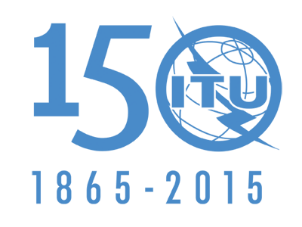 МЕЖДУНАРОДНЫЙ СОЮЗ ЭЛЕКТРОСВЯЗИПЛЕНАРНОЕ ЗАСЕДАНИЕДополнительный документ 3
к Документу 25(Add.1)-R10 сентября 2015 годаОригинал: арабскийОбщие предложения арабских государствОбщие предложения арабских государствПРЕДЛОЖЕНИЯ ДЛЯ РАБОТЫ конференцииПРЕДЛОЖЕНИЯ ДЛЯ РАБОТЫ конференцииПункт 1.1 повестки дняПункт 1.1 повестки дняРаспределение по службамРаспределение по службамРаспределение по службамРайон 1Район 2Район 31 427–1 429СЛУЖБА КОСМИЧЕСКОЙ ЭКСПЛУАТАЦИИ (Земля-космос)ФИКСИРОВАННАЯПОДВИЖНАЯ, за исключением воздушной подвижной5.338А  5.341 СЛУЖБА КОСМИЧЕСКОЙ ЭКСПЛУАТАЦИИ (Земля-космос)ФИКСИРОВАННАЯПОДВИЖНАЯ, за исключением воздушной подвижной5.338А  5.341 1 429–1 452ФИКСИРОВАННАЯПОДВИЖНАЯ, за исключением воздушной подвижной5.338А  5.341  5.342 1 429–1 452		ФИКСИРОВАННАЯ		ПОДВИЖНАЯ  5.343
		5.338А  5.341 1 429–1 452		ФИКСИРОВАННАЯ		ПОДВИЖНАЯ  5.343
		5.338А  5.341 